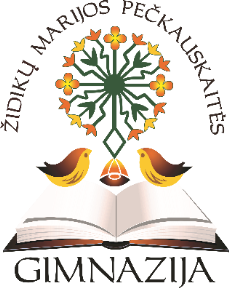 vasario mėnesio  veiklaEil. Nr. Renginio tematika Data VietaAtsakingi12345Pasitarimai, posėdžiaiPasitarimai, posėdžiaiPasitarimai, posėdžiaiPasitarimai, posėdžiaiPasitarimai, posėdžiai1. Administracijos ir mokytojų susitikimas   ,,Įžvalgos gimnazijos veiklos gerinimui“ 11d. po 7 pam.  Mokytojų kamb.  R. Širvinskienė2.Mokytojų tarybos posėdis  5-IV g. klasių ugdymo(si) rezultataų apžvalga20 d. 3D klasė R. Širvinskienė,L. Bartkuvienė1-4 klasių mokymos(si) pasiekimų analizė, individualios pažangos matavimas.20 d. 3 D klasėR. Širvinskienė,L. Bartkuvienė3.VGK posėdisIndividualių pagalbos planų sudarymas elgesio problemų turintiems mokiniams (O. Jurgelioniui, V. Levinskaitei, A. Ruikai, A. Stančikui)6 d. 14 val. Pavaduotojos kabinetas L. BartkuvienėD. Abrutienė 4.Mokinių tarybos posėdisTechnologijų kab.  E. Muravjovaitė MOKYTOJŲ KURAVIMAS, KONSULTAVIMAS, VEIKLOS STEBĖSENA, UGDYMOPROCESO ORGANIZAVIMASMOKYTOJŲ KURAVIMAS, KONSULTAVIMAS, VEIKLOS STEBĖSENA, UGDYMOPROCESO ORGANIZAVIMASMOKYTOJŲ KURAVIMAS, KONSULTAVIMAS, VEIKLOS STEBĖSENA, UGDYMOPROCESO ORGANIZAVIMASMOKYTOJŲ KURAVIMAS, KONSULTAVIMAS, VEIKLOS STEBĖSENA, UGDYMOPROCESO ORGANIZAVIMASMOKYTOJŲ KURAVIMAS, KONSULTAVIMAS, VEIKLOS STEBĖSENA, UGDYMOPROCESO ORGANIZAVIMAS1.2.Bandomųjų brandos egzaminų sesija Mėn eigoje MokyklaL. Bartkuvienė3.Atnaujinti dalyko vertinimo aprašusIki 15 L. Bartkuvienė,4PUPP planavimas, duomenų suvedimas į sistemą KELTASIki 07 d. MokyklaL. Bartkuvienė5.IIg.  kl. mokinių supažindinimas su PUPP tvarkos aprašu ir numatomomis patikromis. 16-30 d. IstorijoskabineteL. Bartkuvienė, 6.Informacijos pateikimas 4 klasės mokiniams, ir tėvams dėl dalyvavimo TIMSS 2019.4 kl. kabinetasL. Bartkuvienė7.Užsienio,  matematikos, gamtos, lietuvių kalbos ir literatūros,  muzikos, pradinių klasių   pamokų  stebėsena. Mokinio sėkmė pamokojeMėn. eigojeR. Širvinskienė, L. BartkuvienėRENGINIAI MOKINIAMS, TĖVAMSRENGINIAI MOKINIAMS, TĖVAMSRENGINIAI MOKINIAMS, TĖVAMSRENGINIAI MOKINIAMS, TĖVAMSRENGINIAI MOKINIAMS, TĖVAMS1.Dalykinės olimpiados gimnazijoje ir rajone. Pagal skyriaus planąDalykų kabinetai, L. Bartkuvienė ir dalykų mokytojai2.Jaunųjų šaulių akcija – garbės bėgimas ,,Bėgimas į laisvę“16 d.  MažeikiaiG. Mitkuvienė3.Pedagoginis psichologinis tėvų švietimas26 d. 12.00 val. Aktų salėR. Širvinskienė4.Kultūrinė pažintinė veikla 1-4 kl. Žiemos sporto šventė „Baltais žiemos takais“.“15 d. S. Kazlauskienė,I. Stankevičienė, V. Jonauskienė5Popietė 1-4 klasių mokiniams ,,Trispalvė juosta Lietuvai“15 d. MokyklaS. Kazlauskienė, I. Stankevičienė6.Šimtadienio šventė15 d. Aktų salėIIg. kl. L. Končiutė7.KU Mokinių išvyka į Litexpo ,,Studijos 2019“08 d. D. Abrutienė, E. Muravjovaitė8.Susitikimas su A. Tapinu. Projektas.  Įkvėpti. Padrąsinti . Palaikyti. 07 d. Aktų salėD. Abrutienė9.Mokinių išvyka į Klaipėdą D. Abrutienė10.Vasario 16-osios – Valstybės atkūrimo dienos paminėjimas15 d. Mokykla L. Končiutė11.Dalyvavimas rajono meninio skaitymo konkurse05 d. D. Stancevičienė, R. Žilinskienė12.Rajoninė lietuvių kalbos 5-8 kl.  olimpiada 12 d. D. Stancevičienė, R. Žilinskienė13.Dalyvavimas kalbų, socialinių mokslų Kengūros konkurseMėn eigoje MokyklaDalykų mokytojai14.Informaciniai lankstinukai tėvams apie IT naudojimąsi. Mokykla15.Prevencinė veikla. Naktis mokykloje ,,Ne vengiu“15-16 d.MokyklaD. Abrutienė16.Elektroninių atliekų rinkimo mėnuoVisą mėn.Mokykla17.Rajoninė technologijų olimpiada "Laiškas rytojui" 07d. I. Šilinskaitė18.Rajoninė dailės olimpiada "Mano Lietuva:minime Pasaulio lietuvių metus" 28 d. I. ŠilinskaitėPROGRAMOS, Projektai1.OLWEUS patyčių prevencijos OPKUS programos įgyvendinimas. Tyrimų pristatymas26 d. 14.00 val. 	MokyklaŠakinskasMSG vadovai2.Latvijos Lietuvos kaimynystės programos projektas ,,Sociability and handicrafts skills for thewelfare of the communities in Lithuanianand Latvian border regions“ Išvyka į Latviją14 d. 	MokyklaL. Bartkuvienė, V. Levickienė3.ES struktūrinių fondų projektas bendrojo ugdymo veiklos tobulinimas ,,Integralaus ugdymo principais ir naujausiais žinių perdavimo metodais paremto matematikos ugdymo proceso organizavimo modelio diegimas mokyklose“Pamokos 6-8 kl. Seminaras matematikos mokytojams ,,Tiriamųjų ir kūrybinių (ugdomųjų) projektų vieta šiuolaikinėje pamokoje: planavimas, organizavimas, vertinimas“Projektas,, Matematikos mokausi smagiai“, išklotinių analizavimas ir gaminimas kūrybinei laboratorijaiKūrybinės dirbtuvės ,,Po matematikos miestą“18d, veiklos mėn. eigoje 	R. ŠirvinskienėL. Bartkuvienė, S. Dambrauskas,A. Kasputytė*Metodinių grupių renginiai vyksta pagal grupių planusMėn. eigojeMokyklaMetodinių grupių vadovai**Sportiniai renginiai vyksta pagal švietimo sk. planą ir gimnazijos veiklos planą. Žiūrėti www.zidikai.lt Mėn. eigojeMokyklaŠakinskas